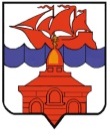 РОССИЙСКАЯ  ФЕДЕРАЦИЯКРАСНОЯРСКИЙ КРАЙТАЙМЫРСКИЙ ДОЛГАНО-НЕНЕЦКИЙ МУНИЦИПАЛЬНЫЙ РАЙОНХАТАНГСКИЙ СЕЛЬСКИЙ СОВЕТ ДЕПУТАТОВРЕШЕНИЕ20 ноября 2018 года							                  № 111-РС В соответствии с Федеральным законом Российской Федерации от 06.10.2003 года №131-ФЗ «Об общих принципах организации местного самоуправления в Российской Федерации», пп. 4 п. 1 ст 27 Устава сельского поселения Хатанга и в целях повышения развития систем коммунальной инфраструктуры сельского поселения Хатанга, Хатангский сельский Совет депутатов РЕШИЛ:	1. Утвердить целевую программу Комплексного развития систем коммунальной инфраструктуры сельского поселения Хатанга на 2017-2021 годы с перспективной до 2027 года, согласно Приложению к настоящему Решению.2. Опубликовать (обнародовать) настоящее решение в периодическом печатном издании органов местного самоуправления сельского поселения Хатанга «Информационный бюллетень».	3. Разместить настоящее Решение в сети Интернет на официальном сайте органов местного самоуправления сельского поселения Хатанга www.hatanga24.ru.4. Решение вступает в силу в день, следующего за днем его официального опубликования (обнародования).Председатель Хатангского                                            Глава сельского поселениясельского Совета депутатов	                                 Хатанга                             М.Ю. Чарду                                                                     А.В. КулешовОб утверждении Программы комплексного развития систем коммунальной инфраструктуры сельского поселения Хатанга на 2017-2021 годы с перспективой до 2027 года